Antwoord  opdracht 3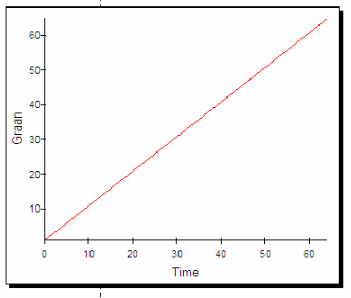 